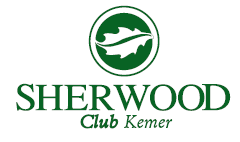 КОНЦЕПЦИЯ ВИЛЛЫ SHERWOOD CLUB KEMERНаши виллы с уникальным сервисом способны восполнить любые ожидания наших гостей.Особенности и характеристики наших Вилл• 300 м2, побережье, дуплекс• Частный бассейн, Терраса для загара• Частный сад• 4 спальни (3 двухместных, 1 одноместный)• 5 WC - 4 ванные комнаты - 1 джакузи• Паркетные и мраморные полы• Гостиная• Столовая• Кухня• Терраса с гамаками и качелями• ЖК-телевизор• Спутниковое телевидение• Интерактивные системы• VRV кондиционер Сплит• Прямая телефонная линия• Беспроводной Интернет• Сейф• Телефон в ванной комнате и номере• Фен• Халаты и тапочки• Индивидуальная ванная комната   ВСТРЕЧА ГОСТЕЙ  И РЕГИСТРАЦИЯ ПРИ ВЪЕЗДЕ• VIP трансфер из аэропорта до отеля и из отеля до аэропорта • Частное сопровождение в автомобиле • Теплое приветствие с шампанским и другими угощениями • Обеспечение холодным / горячим полотенцем (в зависимости от сезона)• Приветствие с букетом цветов • Экспресс регистрация при въезде в виллу• Возможность раннего заезда и позднего выезда (при условии наличия)ОСОБЫЕ ПРИВИЛЕГИИ ДЛЯ ГОСТЕЙ ВИЛЛ• Бесплатное пользование всеми ресторанамиA la carte в течение всего пребывания в отеле.• Обеспечение питанием и напитками по запросу в виллах или в ресторанах, барах.• Один раз в неделю бесплатная организация барбекю в Villa Garden на открытом воздухе.• Каждый день с 7:00 до 22:00 возможность воспользоватьсяуслугами повара• Каждый день с 7:00 до 22:00 возможность воспользоваться услугами дворецкого• Специальные услуги roommaid (уборка вилл в желаемый час, а также личный контроль в вашем отсутствии.)• Услуга подготовки номера ко сну.• Меню подушек.• Свежие цветы в вазе.• 20% скидка на применение услуг прачечной• VIP вилла, расположенная в передней части пирса или на пляже, актовый зал, шампанское, холодные и горячиенапитки..• Услуги личной помощи внутри объекта• Элементы Спа Люкс для VIP гостей являются  платными в спа-центре• Предосталвение 20% скидки на все сервисы в Элементы Спа• Личное принятие сотрудниками ваших детей на вилле в детский мини-клуб и их обратная доставка на территории виллы.• Вилла также имеет высокоскоростное соединение Wi-Fi НАПИТКИ И ЕДА ОТКРЫТЫЙ БАР1 шт Yeni Rakı 100 Cl,1 шт GarroneBianco 100 Cl,1 шт Ancyra Kalecik Karası 70 C, 1 шт Ancyra Narice 70 Cl,1 шт Ancyra Blush 70 C,1 шт Absolut Vodka 100 Cl,1 шт Beefeater Gin 70 Cl,1 шт Chıvas Regal 12 Y.O. 100 Cl, 1 шт Ballaniınes Scotch Whisky 100 Cl,1 шт Jmeson Irish Whısky 70 Cl,1 шт Havana Club 70 Cl,1 шт OlmecaTequila Blanco 70Cl,1 шт Martell V.S.70 Cl,1 шт Irish Cream Liqueur 70 Cl1 шт Malibu 70 Cl.АПЕРИТИВ И ЗАКУСКИ• Миндаль, Фундук, Pringles, Фисташки,• Тарелка сухофруктов (инжир, абрикосы, грецкий орех)• Богатая турецкая десертная тарелка,• Сезонная фруктовая тарелка.БЕЗАЛКОГОЛЬНЫЕ НАПИТКИ• 2 шт  персиковый (250 мл.),• 2 шт Ice Tea лимонный (250 мл.),• 2шт Schweppes tonik (250 мл.),• 4 шт содовой (200 мл.),• 2 шт Yedigün (200 мл.),• 2 шт Fruko (200 мл.),• 4шт Pepsi Cola (200 мл.)• 2 шт Pepsi Llight (330 мл.),• 6 шт стеклянных бутылок воды  0,33,• 2 шт 0,7 вода в стеклянной бутылке,• 1 шт 1/1 апельсиновый сок,• 1 шт 1/1 ананасовый сок,• 1 шт 1/1 персикового сока,• 1 шт 1/1яблочный сок,• 1 шт 1/1 вишневый сока,• 6 шт бутылок пива Efes Beer Bottle 33 Cl, 2 шт бутылки пива Efes Light 33 Cl.ПЛАТНЫЕ ВИДЫ УСЛУГ• Морепродукты класса люкс (омары, устрицы, икра, гигантские креветки и т.д.).• Эксклюзивное меню (помимо системы ультра все включено).•Обслуживание  в вилле или  центре ElementsSpa • Особые приглашения и организация ужина на вилле• Организация торжеств в сопровождении фейерверков и живой музыкой на вилле• Торговые площади.• Доктор и медсестра• Водные виды спорта• Услуги по прокату автомобилей• Парикмахерская для мужчин и женщин• Аренда GingerАдминистрация отеля оставляет за собой право вносить изменения в перечень вышеперечисленных услуг.  В состав минимума будут предоставляться продукты и услуги одного качества в случае их нехватки.